ТОМСКАЯ ОБЛАСТЬМОЛЧАНОВСКИЙ РАЙОНСОВЕТ МОГОЧИНСКОГО СЕЛЬСКОГО ПОСЕЛЕНИЯРЕШЕНИЕ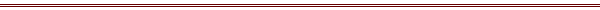 от «13» ноября 2015г.						                          №107с. МогочиноО внесении изменения в Решение Совета Могочинского сельского поселения от 30.12.2014 г.  № 80   «О  бюджете муниципального образования «Могочинскоесельское поселение» на 2015 год»         В соответствии с Бюджетным кодексом РФ, Федеральным законом от 06.10.2003 г. №131-ФЗ «Об общих принципах организации местного самоуправления в Российской Федерации»СОВЕТ МОГОЧИНСКОГО СЕЛЬСКОГО ПОСЕЛЕНИЯ РЕШИЛ: 1. Пункт 1 решения Совета Могочинского сельского поселения от 30.12.2014 № 80 «О бюджете муниципального образования «Могочинское сельское поселение» на 2015год» изложить в новой редакции: «Утвердить основные характеристики бюджета Могочинского сельского поселения на 2015год:           1)   прогнозируемый общий объем доходов бюджета Могочинского сельского поселения в сумме 15463, 7 тыс. рублей, в том числе:- налоговые и неналоговые доходы в сумме 2480,0 тыс. руб.;- безвозмездные поступления от других бюджетов бюджетной системы Российской Федерации в сумме 12983,7 тыс. руб.          2)  общий объем расходов бюджета Могочинского сельского поселения 15596,2 тыс. рублей.	      	3) дефицит бюджета муниципального образования «Могочинское сельское поселение»в сумме 132,5 тыс. рублей.2. Приложение 4 «О бюджете муниципального образования «Могочинское сельское поселение на 2015 год» изложить в новой редакции: «Объем межбюджетных трансфертов бюджету Могочинского сельского поселения из бюджета муниципального образования «Молчановский район» на 2015 год».3. Приложение 5 «О бюджете муниципального образования «Могочинское сельское поселение на 2015 год» изложить в новой редакции:«Расчет по статьям классификации доходов  и источникам финансирования дефицита местного бюджета Могочинского сельского поселения в 2015 году»4. Приложение 11 «О бюджете муниципального образования «Могочинское сельское поселение на 2015 год» изложить в новой редакции:«Распределение бюджетных ассигнований по разделам, подразделам, целевым статьям, группам и подгруппам видов расходов бюджетов в ведомственной структуре расходов бюджета Могочинского сельского поселения на 2015 год»5.Опубликовать настоящее решение в установленном порядке.6. Настоящее решение вступает в силу со дня его опубликования.Председатель Совета (Глава Могочинского сельского поселения)                      (подпись)                  А.В.Детлукова                                                                                     Пояснительная записка к бюджету муниципального образования «Могочинское сельское поселение» на 2015 год     В бюджет муниципального образования «Могочинское сельское поселение» на 2015 год предлагаются следующие изменения и дополнения:- увеличение доходов  бюджета Могочинского сельского поселения на 2015 год на  1691,2 тыс. рублей;- увеличение расходов бюджета Могочинского сельского поселения на 2015 год на 1691,2  тыс. рублей;Увеличение доходов бюджета муниципального образования «Могочинское сельское поселение»      Проектом решения предлагается увеличить доходную часть бюджета Могочинского сельского поселения  на 2015 год на 1691,2  тыс. рублей, в том числе за счет безвозмездных поступлений бюджетам субъектов Российской Федерации:на проведение ликвидации последствий стихийных бедствий и других чрезвычайных ситуаций, связанной с паводком 2015 года 983 700 рублей.на проведение аварийно-восстановительных работ на дорогах 677 500 рублей.на проведение аварийно-восстановительных работ на участке дамбы 30 000 рублей.Увеличение расходов бюджетамуниципального образования «Могочинское сельское поселение»статья «Защита населения и территории от чрезвычайных ситуаций природного и техногенного характера, гражданская оборона»:- увеличение на 983 700 рублей на  оплату расходов по ликвидации чрезвычайной ситуации, связанной с паводком 2015 года;- увеличение на 677 500 рублей на  проведение аварийно-восстановительных работ на дорогах.- увеличение на 30 000 рублей на проведение аварийно-восстановительных работ на участке дамбы.Коды бюджетной классификации Российской ФедерацииНаименование межбюджетных трансфертовСумма,(тыс.руб.)2 00 00000 00 0000 000Безвозмездные поступления12983,72 02 00000 00 0000 000Безвозмездные поступления от других бюджетов бюджетной системы Российской Федерации12983,72 02 01000 00 0000 151Дотации бюджетам субъектов Российской Федерации и муниципальных образований6055,22 02 01001 10 0000 151Дотации бюджетам поселений на выравнивание бюджетной обеспеченности6055,22 02 04000 00 0000 151Иные межбюджетные  трансферты6722,0в том числе:2 02 04014 10 0000 151Иные межбюджетные трансферты на осуществление отдельных полномочий по подготовке предварительной документации на земельные участки, государственная собственность на которые не разграничена и которые расположены в границах поселения0,72 02 04999 10 0000 151Прочие межбюджетные трансферты, передаваемые бюджетам поселений 6691,3в том числе:Иные межбюджетные трансферты на финансовое обеспечение дорожной деятельности111,9на осуществление государственных полномочий по обеспечению жилыми помещениями детей-сирот и детей, оставшихся без попечения родителей, а также лиц из их числа, в рамках государственной программы «Детство под защитой на 2014-2019 годы»1313,2Иные межбюджетные трансферты на оказание помощи отдельным категориям граждан из числа ветеранов Великой Отечественной войны и вдов участников войны в ремонте жилых помещений  в рамках муниципальной программы «Повышения качества жизни пожилых людей в Молчановском районе на 2013-2015 годы»10,0Иные межбюджетные трансферты на оказание помощи в ремонте и (или) переустройстве жилых помещений  граждан, не состоящих на учете в качестве нуждающихся в улучшении жилищных условий и не реализовавших свое право на улучшение жилищных условий за счет средств федерального и областного бюджетов в 2009 году и последующих годах, из числа: участников и инвалидов Великой Отечественной войны 1941-1945 годов; тружеников тыла военных лет; лиц награжденных знаком «Жителю блокадного Ленинграда»; бывших несовершеннолетних узников концлагерей; вдов погибших (умерших) участников Великой Отечественной Войны 1941-1945 годов, не вступивших в повторный брак  10,0Иные межбюджетные трансферты из средств резервного фонда финансирования непредвиденных расходов Администрации Томской области на проведение мероприятий по подготовке к празднованию 70-й годовщины Победы в Великой Отечественной войне 1941-1945 годов.200,0Иные межбюджетные трансферты из средств резервного фонда Администрации Томской области по ликвидации последствий стихийных бедствий и других чрезвычайных ситуаций на проведение аварийно-восстановительных работ участка Могочинской дамбы, расположенной по адресу : Томская область, Молчановский район, с. Могочино 631,0Иные межбюджетные трансферты на исполнение судебных актов по обеспечению жилыми помещениями детей-сирот и детей, оставшихся без попечения родителей, а также детей из их числа, не имеющих закрепленного жилого помещения2754,0Иные межбюджетные трансферты из средств резервного фонда Администрации Томской области по ликвидации последствий стихийных бедствий и других чрезвычайных ситуаций на оплату расходов по ликвидации чрезвычайной ситуации, связанной с паводком 2015 года983,7Иные межбюджетные трансферты на проведение аварийно-восстановительных работ на дорогах677,5Иные межбюджетные трансферты Резервный фонд Администрации Молчановского района по ликвидации последствий стихийных бедствий и других чрезвычайных ситуаций на проведение аварийно-восстановительных работ на участке дамбы30,0202 03015 10 0000 151Субвенции бюджетам субъектов Российской Федерации206,5202 03015 10 0000151Субвенции бюджетам поселений на осуществление первичного воинского учету на территориях, где отсутствуют военные комиссариаты206,5Коды бюджетнойНаименование показателейСуммаклассификации РФ(тыс.руб.)1 00 00000 00 0000 000НАЛОГОВЫЕ И НЕНАЛОГОВЫЕ ДОХОДЫ2480,01 01 00000 00 0000 000Налоги на прибыль, доходы739,01 01 02000 01 0000 110Налог на доходы физических лиц739,01 03 02000 01 0000 110Акцизы1449,01 03 02041 01 0000 110Акцизы на автомобильный бензин, производимый на территории Российской Федерации1449,01 06 00000 00 0000 000Налоги на имущество129,01 06 01000 10 0000 110Налог на имущество физических лиц, взимаемых по ставкам, применяемым к объектам налогообложения, расположенным в границах поселения41,01 06 06000 10 0000 110Земельный налог88,01 08 04020 01 0000 110Государственная пошлина за совершение нотариальных действий должностными лицами органов местного самоуправления, уполномоченными в соответствии с законодательными актами Российской Федерации на совершение нотариальных действий 27,01 11 00000 00 0000 000Доходы от использования имущества, находящегося в государственной и муниципальной собственности127,01 11 05035 10 0000 120Доходы от сдачи в аренду имущества, находящегося в оперативном управлении органов управления поселений и созданных ими учреждений (за исключением имущества муниципальных бюджетных и автономных учреждений50,01 11 05025 10 0000 120Доходы, получаемые в виде арендной платы за земельные участки, государственная собственность на которые не разграничена и которые расположены в границах поселений, а также средства от продажи права на заключение договоров аренды, указанных земельных участков29,01 11 09045 10 0000 120Прочие доходы от использования имущества и прав, находящихся в государственной и муниципальной собственности( за исключением имущества муниципальных бюджетных и автономных учреждений)48,0114 00000 00 0000 000Доходы от продажи материальных и не материальных активов9,0114 06013 10 0000 120Доходы от продажи земельных участков, государственная собственность на которые не разграничена и которые расположены в границах поселения9,02 02 00000 00 0000 000Безвозмездные поступления от других бюджетов бюджетной системы Российской Федерации12983,72 02 01000 00 0000 151Дотации12983,72 02 01001 10 0000 151Дотации на выравнивание уровня бюджетной обеспеченности сельских поселений6055,22 02 03015 10 0000 151Субвенции бюджетам субъектов Российской Федерации и муниципальных образований206,52 02 03015 10 0000 151Субвенции бюджетам поселений на осуществление первичного воинского учету на территориях, где отсутствуют военные комиссариаты206,52 02 04000 00 0000 151Иные межбюджетные  трансферты6722,02 02 04999 10 0000 151Прочие межбюджетные трансферты, передаваемые бюджетам поселений 6722,0в том числе:     2 02 0401410 0000 151                                      Иные межбюджетные трансферты на осуществление отдельных полномочий по подготовке предварительной документации на земельные участки, государственная собственность на которые не разграничена и которые расположены в границах поселения0,7на осуществление государственных полномочий по обеспечению жилыми помещениями детей-сирот и детей, оставшихся без попечения родителей, а также лицам из их числа по договорам найма специализированных жилых помещений1313,2Иные межбюджетные трансферты на оказание помощи в ремонте и (или) переустройстве жилых помещений  граждан, не состоящих на учете в качестве нуждающихся в улучшении жилищных условий и не реализовавших свое право на улучшение жилищных условий за счет средств федерального и областного бюджетов в 2009 году и последующих годах, из числа: участников и инвалидов Великой Отечественной войны 1941-1945 годов; тружеников тыла военных лет; лиц награжденных знаком «Жителю блокадного Ленинграда»; бывших несовершеннолетних узников концлагерей; вдов погибших (умерших) участников Великой Отечественной Войны 1941-1945 годов, не вступивших в повторный брак  10,0Иные межбюджетные трансферты на исполнение судебных актов по обеспечению жилыми помещениями детей-сирот и детей, оставшихся без попечения родителей, а также детей из их числа, не имеющих закрепленного жилого помещения2754,0Иные межбюджетные трансферты из средств резервного фонда Администрации Томской области по ликвидации последствий стихийных бедствий и других чрезвычайных ситуаций на проведение аварийно-восстановительных работ участка Могочинской дамбы, расположенной по адресу : Томская область, Молчановский район, с. Могочино631,0Иные межбюджетные трансферты из средств резервного фонда финансирования непредвиденных расходов Администрации Томской области на проведение мероприятий по подготовке к празднованию 70-й годовщины Победы в Великой Отечественной войне 1941-1945 годов.200,0Иные межбюджетные трансферты на оказание помощи отдельным категориям граждан из числа ветеранов Великой Отечественной войны и вдов участников войны в ремонте жилых помещений  в рамках муниципальной программы «Повышения качества жизни пожилых людей в Молчановском районе на 2013-2015 годы»10,0Иные межбюджетные трансферты из средств резервного фонда Администрации Томской области по ликвидации последствий стихийных бедствий и других чрезвычайных ситуаций на оплату расходов по ликвидации чрезвычайной ситуации, связанной с паводком 2015 года983,7Иные межбюджетные трансферты на проведение аварийно-восстановительных работ на дорогах677,5Иные межбюджетные трансферты Резервный фонд Администрации Молчановского района по ликвидации последствий стихийных бедствий и других чрезвычайных ситуаций на проведение аварийно-восстановительных работ на участке дамбы30,0Иные межбюджетные трансферты на финансовое обеспечение дорожной деятельности111,9Наименование раздело и подразделовМинРЗПРЦСРВРСумма (тыс. руб.) 123456ВСЕГО15 596,2Администрация Могочинского сельского поселения90115 596,2Общегосударственные вопросы90101004969,8Функционирование высшего должностного лица субъекта Российской Федерации и органа местного самоуправления90101021005,0Руководство и управление в сфере установленных функций органов государственной власти субъектов Российской Федерации и органов местного самоуправления901010200200001005,0Глава муниципального образования901010200203001005,0Фонд оплаты труда и страховые взносы901010200203001211005,0Функционирование Правительства Российской Федерации, высших исполнительных органов государственной власти субъектов Российской Федерации, местных администраций90101043792,6Руководство и управление в сфере установленных функций органов государственной власти субъектов Российской Федерации и органов местного самоуправления901010400200003792,6Центральный аппарат901010400204003792,6Фонд оплаты труда и страховые взносы901010400204001213034,6Иные выплаты персоналу, за исключением фонда оплаты труда 9010104002040012252,0Закупка товаров, работ и услуг для государственных (муниципальных) нуждИные закупки товаров, работ и услуг для обеспечения государственных (муниципальных) нужд90101040020400244630,0Уплата налога на имущество организаций и земельного налога901010400204008516,3Уплата прочих налогов, сборов 9010104002040085269,7Резервные фонды901011151,0Резервные фонды9010111070000051,0Резервные фонды местных администраций9010111070050051,0Резервный фонд по предупреждению ликвидации чрезвычайных ситуаций и последствий стихийных бедствий901011107005011,0Резервные средства901011107005018701,0Резервный фонд финансирования непредвиденных расходов9010111070050250,0Резервные средства9010111070050287050,0Другие общегосударственные вопросы9010113121,2Реализация государственных функций, связанных с общегосударственным управлением90101130920000121,2Выполнение других обязательств государства90101130920300121,2Опубликование информационных материалов в средствах массовой информации901011309203045,0Закупка товаров,  работ и услуг для государственных (муниципальных) нужд901011309203042005,0Иные закупки товаров, работ и услуг для обеспечения государственных (муниципальных) нужд901011309203042405,0Членские взносы на осуществление деятельности Ассоциации "Совет муниципальных образований Томской области"9010113092030817,1Закупка товаров,  работ и услуг для государственных (муниципальных) нужд9010113092030824017,1Иные  закупки  товаров, работ и услуг для государственных (муниципальных) нужд9010113092030824017,1Расходы, не отнесенные к другим целевым статьям9010113092031148,3Закупка товаров,  работ и услуг для государственных (муниципальных) нужд9010113092031120048,3Иные закупки товаров, работ и услуг для государственных (муниципальных) нужд9010113092031124048,3Обслуживание муниципальной собственности9010113092031310,0Закупка товаров,  работ и услуг для государственных (муниципальных) нужд9010113092031320010,0Иные закупки товаров, работ и услуг для государственных (муниципальных) нужд9010113092031324010,0Сопровождение автоматизированной информационной системы "Похозяйственная книга"9010113092031540,8Закупка товаров, работ, услуг для государственных (муниципальных) нужд9010113092031520040,8Иные закупки товаров, работ, услуг для государственных (муниципальных) нужд9010113092031524040,8Национальная оборона9010200206,5Мобилизационная и вневойсковая подготовка9010203206,5Государственная программа «Эффективное управление региональными финансами и совершенствование межбюджетных отношений в Томской области»90102032100000206,5Подпрограмма «Совершенствование межбюджетных отношений в Томской области»90102032120000206,5Обеспечение осуществления в муниципальных образованиях Томской области передаваемых Российской Федерацией органам местного самоуправления полномочий по первичному воинскому учету на территориях, где отсутствуют военные комиссариаты90102032125118206,5Фонд оплаты труда государственных (муниципальных) органов и взносы по обязательному социальному страхованию90102032125118121187,7Закупка товаров, работ, услуг для государственных (муниципальных) нужд9010203212511820018,8Иные закупки товаров, работ и услуг для обеспечения государственных (муниципальных) нужд9010203212511824018,8Национальная безопасность и правоохранительная деятельность90103002488,5Обеспечение пожарной безопасности901031035,7Резервный фонд финансирования непредвиденных расходов9010310070050235,7Закупка товаров, работ, услуг для государственных (муниципальных) нужд9010310070050220035,7Иные закупки товаров, работ и услуг для обеспечения государственных (муниципальных) нужд9010310070050224035,7Защита населения и территории от чрезвычайных ситуаций природного и техногенного характера, гражданская оборона90103092422,8Резервный фонд по предупреждению ликвидации чрезвычайных ситуаций и последствий стихийных бедствий90103090700501130,8Закупка товаров, работ, услуг для государственных (муниципальных) нужд90103090700501200130,8Иные закупки товаров, работ и услуг для обеспечения государственных (муниципальных) нужд90103090700501240130,8Резервный фонд по предупреждению ликвидации чрезвычайных ситуаций и последствий стихийных бедствий9010309070050130,0Закупка товаров, работ, услуг для государственных (муниципальных) нужд9010309070050120030,0Иные закупки товаров, работ и услуг для обеспечения государственных (муниципальных) нужд9010309070050124030,0Не программное направление расходов901030999000001614,7Ликвидация последствий стихийных бедствий и других чрезвычайных ситуаций на проведение аварийно-восстановительных работ участка Могочинской дамбы, расположенной по адресу : Томская область, Молчановский район, с. Могочино90103099900200631,0Закупка товаров, работ, услуг для государственных (муниципальных) нужд90103099900200200631,0Иные закупки товаров, работ, услуг для государственных (муниципальных) нужд90103099900200240631,0Иные межбюджетные трансферты из средств резервного фонда Администрации Томской области по ликвидации последствий стихийных бедствий и других чрезвычайных ситуаций на оплату расходов по ликвидации чрезвычайной ситуации, связанной с паводком 2015 года90103099900200983,7Закупка товаров, работ, услуг для государственных (муниципальных) нужд90103099900200200983,7Иные закупки товаров, работ, услуг для государственных (муниципальных) нужд90103099900200240983,7Не программное направление расходов90103099930000677,5Проведение аварийно-восстановительных работ на дорогах90103099930002677,5Закупка товаров, работ, услуг для государственных (муниципальных) нужд90103099930002200677,5Иные закупки товаров, работ, услуг для государственных (муниципальных) нужд90103099930002240677,5Национальная экономика90104001705,0Дорожное хозяйство (дорожные фонды)9010409111,9Муниципальная программа «Развитие транспортной системы в Томской области»90104091800000111,9Подпрограмма «Сохранение и развитие автомобильных дорог Томской области»90104091820000111,9Основное мероприятие «Финансовое обеспечение дорожной деятельности»90104091825390111,9Закупка товаров, работ, услуг для государственных (муниципальных) нужд90104091825390200111,9Иные закупки товаров, работ и услуг для обеспечения государственных (муниципальных) нужд90104091825390240111,9Текущее содержание дорог90104097951001661,2Закупка товаров, работ, услуг для государственных (муниципальных) нужд90104097951001200661,2Иные закупки товаров, работ и услуг для государственных (муниципальных) нужд90104097951001240661,2Капитальный ремонт дорог90104097951002920,3Закупка товаров, работ, услуг для государственных (муниципальных) нужд90104097951002200920,3Иные закупки товаров, работ и услуг для государственных (муниципальных) нужд90104097951002240920,3Не программное направление расходов9010309993000010,9Уплата государственных пошлин и сборов, штрафов, налогов, разного рода платежей в бюджеты всех уровней9010309993000110,9Закупка товаров, работ, услуг для государственных (муниципальных) нужд9010309993000120010,9Иные закупки товаров, работ, услуг для государственных (муниципальных) нужд9010309993000124010,9Другие вопросы в области национальной экономики901041234000000,7Реализация государственных функций в области национальной экономики901041234000000,7Мероприятия по землеустройству и землепользованию901041234003000,7Закупка товаров, работ, услуг для государственных (муниципальных) нужд901041234003002000,7Иные закупки товаров, работ и услуг для государственных (муниципальных) нужд901041234003002400,7Жилищно-коммунальное хозяйство90105001941,2Благоустройство901050360000001941,2Уличное освещение901050360001001010,2Закупка товаров, работ, услуг для государственных (муниципальных) нужд901050360001002001010,2Иные закупки товаров, работ и услуг для государственных (муниципальных) нужд901050360001002401010,2Прочие мероприятия по благоустройству городских округов и поселений90105036000500731,0Закупка товаров, работ, услуг для государственных (муниципальных) нужд90105036000500200731,0Иные  закупки товаров, работ и услуг для государственных (муниципальных) нужд90105036000500240731,0Непрограммное направление расходов90105039900000200,0Прочие межбюджетные трансферты из резервных фондов Администрации Томской области на проведение мероприятий по подготовке к празднованию 70-й годовщины Победы в Великой Отечественной войне 1941-1945 годов.90105039900200200,0Закупка товаров, работ, услуг для государственных (муниципальных) нужд90105039900200200200,0Иные  закупки товаров, работ и услуг для государственных (муниципальных) нужд90105039900200240200,0Культура, кинематография 901080030,0Культура901080130,0Целевые программы муниципальных образований9010801795000030,0Муниципальная программа  « Развитие культуры муниципального образования «Могочинское сельское поселение» Молчановского района Томской области на 2015-2017 годы и на период до 2020 года»9010801795400030,0Содействие национально-культурному развитию9010801795400110,0Закупка товаров, работ, услуг для государственных (муниципальных) нужд9010801795400120010,0Иные закупки товаров, работ и услуг для государственных (муниципальных) нужд9010801795400124010,0Развитие самодеятельного творчества и организация досуга населения9010801795400220,0Закупка товаров, работ, услуг для государственных (муниципальных) нужд9010801795400220020,0Иные закупки товаров, работ и услуг для государственных (муниципальных) нужд9010801795400224020,0Социальная политика90110004087,2Социальное обеспечение населения901100320,0Иные закупки товаров, работ и услуг для обеспечения государственных (муниципальных) нужд9011003111602310,0Оказание помощи в ремонте и (или) переустройстве жилых помещений граждан, не стоящих на учете в качестве нуждающихся в улучшении жилищных условий и не реализовавших свое право на улучшение жилищных условий за счет средств федерального и областного бюджетов в 2009 в последующих годах, из числа: участников и инвалидов Великой отечественной войны 1941-1945 годов; тружеников тыла военных лет;лиц, награжденных знаком «Жителю блокадного Ленинграда»;бывших несовершеннолетних узников концлагерей; вдов погибших (умерших) участников Великой Отечественной войны 1941-1945 годов, не вступивших в повторный брак9011003111602310,0Социальное обеспечение и иные выплаты населению9011003111602330010,0Иные выплаты населению9011003111602336010,0Целевые программы муниципальных образований9011003795000010,0Оказание помощи отдельным категориям граждан из числа ветеранов Великой Отечественной войны и вдов участников войны в ремонте жилых помещений в рамках муниципальной программы « Повышение качества жизни пожилых людей в Молчановском районе на 2013-2015 годы»9011003795080110,0Социальное обеспечение и иные выплаты населению90110037950801300Иные выплаты населению9011003795080136010,0Охрана семьи и детства90110044067,2Государственная программа «Детство под защитой»901100412000001313,2Подпрограмма "Защита прав детей-сирот"»901100412200001313,2Основное мероприятие "Предоставление жилых помещений детям-сиротам и детям, оставшимся без попечения родителей, лицам из их числа по договорам найма специализированных жилых помещений" за счет средств областного бюджета901100412280001313,2Социальное обеспечение и иные выплаты населению90110041228003001313,2Социальные выплаты гражданам, кроме публичных нормативных социальных выплат901100412280003201313,2На исполнение судебных актов по обеспечению жилыми помещениями детей-сирот и детей, оставшихся без попечения родителей, а также детей из их числа, не имеющих закрепленного жилого помещения901100499003002754,0Социальное обеспечение и иные выплаты населению901100499003003002754,0Социальные выплаты гражданам, кроме публичных нормативных социальных выплат901100499003003202754,0Физическая культура и спорт901110020,0Физическая культура 901110120,0Целевые программы муниципальных образований9011101795000020,0Муниципальная программа  « Развитие физической культуры и спорта в муниципальном образовании «Могочинское сельское поселение» Молчановского района Томской области на 2015-2017 годы и на период до 2020 года»9011101795500020,0Развитие детско-юношеского спорта, спортивной ориентации901110179550015,0Закупка товаров, работ, услуг для государственных (муниципальных) нужд901110179550012005,0Иные закупки товаров, работ и услуг для государственных (муниципальных) нужд901110179550012405,0Проведение официальных физкультурно-оздоровительный и спортивных мероприятий для населения на территории Могочинского сельского поселения9011101795500215,0Закупка товаров, работ, услуг для государственных (муниципальных) нужд9011101795500220015,0Иные закупки товаров, работ и услуг для государственных (муниципальных) нужд9011101795500224015,0Территориальная избирательная комиссия Молчановского района910148,0Общегосударственные вопросы9100100148,0Обеспечение проведения выборов и референдумов91001070200000148,0Проведение выборов в представительные органы муниципального образования91001070200001148,0Закупка товаров, работ, услуг для государственных (муниципальных) нужд91001070200001200148,0Иные закупки товаров, работ и услуг для государственных (муниципальных) нужд91001070200001240148,0